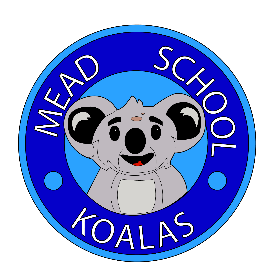 Mead School PTO Zoom meetingApril 7th 2021 6:00 pmAttendance: Jaimie Weiler, Amy Cosciello, Angela Viteri, Laura Frouge, Matt Frouge, Laura Alston, Tracy King, Stephanie Parker, Erin CwanekMeeting begins at 6:01Approval of minutesLaura Frouge motions to approve minutes from last meeting, Matt Frouge 2ndPublic sessionCall for public session. No response.  Public session ends at 6:02Treasurers ReportJaimie Weiler motion to approve the treasurer’s report, Laura Alston 2ndPresidents ReportNothing to report at this time Amy’s reportShirts, shirts came in with the wrong logo, so they will need to be redone. We would like to have a running system to order shirts from, but are currently searching for a reliable company to use.  Kindergarten orientation is on august 16th, on Friday the agenda will be mailed, teachers will be assigned the day of orientation. It will look different this year, there will be a table from Allstar, and there will be a place for parents to fill out forms. We are hoping to plan outdoor activities for September and October, but are awaiting on state guidelines. Busses will house both Mead and Prendergast mixed, kids will have bus tags that signify which school they go to. There are 15 busses in total. Right now there is the YMCA before school program at Prendergast. From there they get bussed to Mead school. We would like to discuss a before school program for Mead but it won’t make it for this year. Old businessFundraiser calendar was sent out, all of our regular ones have been planned Pampered chef is being considered as an additional possibly for November.  If we sell $600 they give 15%. Everything is shipped to individuals so we would not need to gather to pass out orders. We can keep it open as long as we want to. We would just need to create a flyer, and links for the Facebook page. Fundraisers should be posted for families to review ahead of time so they can choose which ones to participate in. Right now we are planning on an in person back to school night and in person PTO meetings unless something changes with Covid guidelines We currently have the book fair scheduled for the week of Sept 7th through 10th. However, we are considering moving it to the week of back to school night which is on the 13th and 14th. We do well with sales on those event nights. The new Diary of a Wimpy kid book will be available for preorder, so any child who orders it will receive it on the day it is released rather than having to wait for it in the mail.  Matt Frouge makes a motion to give the power to the fund raising committee to schedule restaurant nights as they see fit, without waiting for a meeting for approval. Laura Frouge 2nd We still have bylaws in progress, no movement is being made on it. All in attendance have agreed to have an alternate contact review what we have in progress just to get the ball rolling.  The Tax ID is all set. New BusinessProposed budget was presented, Matt Frouge motioned to approve, Laura Alston 2nd  Angela motion to adjourn at 6:57 Jaimie Weiler 2nd